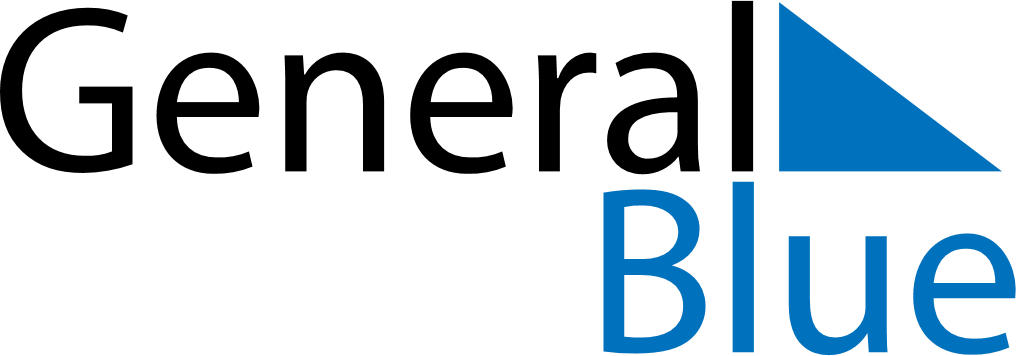 March 2024March 2024March 2024March 2024March 2024March 2024March 2024Alor Setar, Kedah, MalaysiaAlor Setar, Kedah, MalaysiaAlor Setar, Kedah, MalaysiaAlor Setar, Kedah, MalaysiaAlor Setar, Kedah, MalaysiaAlor Setar, Kedah, MalaysiaAlor Setar, Kedah, MalaysiaSundayMondayMondayTuesdayWednesdayThursdayFridaySaturday12Sunrise: 7:30 AMSunset: 7:31 PMDaylight: 12 hours and 0 minutes.Sunrise: 7:30 AMSunset: 7:30 PMDaylight: 12 hours and 0 minutes.34456789Sunrise: 7:29 AMSunset: 7:30 PMDaylight: 12 hours and 0 minutes.Sunrise: 7:29 AMSunset: 7:30 PMDaylight: 12 hours and 1 minute.Sunrise: 7:29 AMSunset: 7:30 PMDaylight: 12 hours and 1 minute.Sunrise: 7:29 AMSunset: 7:30 PMDaylight: 12 hours and 1 minute.Sunrise: 7:28 AMSunset: 7:30 PMDaylight: 12 hours and 1 minute.Sunrise: 7:28 AMSunset: 7:30 PMDaylight: 12 hours and 2 minutes.Sunrise: 7:28 AMSunset: 7:30 PMDaylight: 12 hours and 2 minutes.Sunrise: 7:27 AMSunset: 7:30 PMDaylight: 12 hours and 2 minutes.1011111213141516Sunrise: 7:27 AMSunset: 7:30 PMDaylight: 12 hours and 3 minutes.Sunrise: 7:26 AMSunset: 7:30 PMDaylight: 12 hours and 3 minutes.Sunrise: 7:26 AMSunset: 7:30 PMDaylight: 12 hours and 3 minutes.Sunrise: 7:26 AMSunset: 7:30 PMDaylight: 12 hours and 3 minutes.Sunrise: 7:25 AMSunset: 7:30 PMDaylight: 12 hours and 4 minutes.Sunrise: 7:25 AMSunset: 7:30 PMDaylight: 12 hours and 4 minutes.Sunrise: 7:24 AMSunset: 7:29 PMDaylight: 12 hours and 4 minutes.Sunrise: 7:24 AMSunset: 7:29 PMDaylight: 12 hours and 5 minutes.1718181920212223Sunrise: 7:24 AMSunset: 7:29 PMDaylight: 12 hours and 5 minutes.Sunrise: 7:23 AMSunset: 7:29 PMDaylight: 12 hours and 5 minutes.Sunrise: 7:23 AMSunset: 7:29 PMDaylight: 12 hours and 5 minutes.Sunrise: 7:23 AMSunset: 7:29 PMDaylight: 12 hours and 6 minutes.Sunrise: 7:22 AMSunset: 7:29 PMDaylight: 12 hours and 6 minutes.Sunrise: 7:22 AMSunset: 7:29 PMDaylight: 12 hours and 6 minutes.Sunrise: 7:21 AMSunset: 7:29 PMDaylight: 12 hours and 7 minutes.Sunrise: 7:21 AMSunset: 7:28 PMDaylight: 12 hours and 7 minutes.2425252627282930Sunrise: 7:20 AMSunset: 7:28 PMDaylight: 12 hours and 8 minutes.Sunrise: 7:20 AMSunset: 7:28 PMDaylight: 12 hours and 8 minutes.Sunrise: 7:20 AMSunset: 7:28 PMDaylight: 12 hours and 8 minutes.Sunrise: 7:19 AMSunset: 7:28 PMDaylight: 12 hours and 8 minutes.Sunrise: 7:19 AMSunset: 7:28 PMDaylight: 12 hours and 9 minutes.Sunrise: 7:18 AMSunset: 7:28 PMDaylight: 12 hours and 9 minutes.Sunrise: 7:18 AMSunset: 7:28 PMDaylight: 12 hours and 9 minutes.Sunrise: 7:17 AMSunset: 7:28 PMDaylight: 12 hours and 10 minutes.31Sunrise: 7:17 AMSunset: 7:27 PMDaylight: 12 hours and 10 minutes.